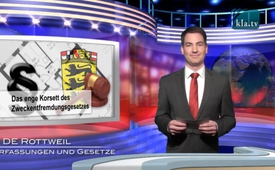 Das enge Korsett des Zweckentfremdungsgesetzes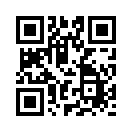 Das enge Korsett des Zweckentfremdungsgesetzes
Im Jahr 2013 wurde in dem Bundesland Baden-Württemberg, von den Medien totgeschwiegen, das Zweckentfremdungsgesetz beschlossen.Das enge Korsett des Zweckentfremdungsgesetzes
Im Jahr 2013 wurde in dem Bundesland Baden-Württemberg, von den Medien totgeschwiegen, das Zweckentfremdungsgesetz beschlossen. Ähnliche Verordnungen waren zuvor schon in Bayern, Hamburg und Berlin verabschiedet worden. Dem Gesetz liegt im Wesentlichen die Absicht zugrunde, dass eine Wohnung  ausschließlich als Wohnraum genutzt wird. Ein Wohnungseigentümer darf seine Wohnung nicht länger als 6 Monate unvermietet lassen, für gewerbliche oder berufliche Zwecke nutzen, bzw. er darf seine
Wohnung nicht so umgestalten, dass sie für Wohnzwecke unbrauchbar wird. Eine Gemeinde kann einem Eigentümer für die Zweckentfremdung einer Wohnung eine Geldbuße bis zu 50.000 € auferlegen. Fritz Kuhn, Oberbürgermeister der Stadt Stuttgart, bekundete, dass er im Zuge der Flüchtlingswelle und der begrenzten Unterbringungsmöglichkeiten für Flüchtlinge auf die Umsetzung dieses Gesetzes ein besonderes Augenmerk legen will. Da kommt der Verdacht auf, dass dieses Gesetz gezielt für die von langer Hand geplante Flüchtlingswelle gemacht wurde.von hmQuellen:http://sciencefiles.org/2015/09/27/die-enteignung-beginnt-baden-wuerttemberg-beseitigt-demokratische-grundrechte/https://mfw.baden-wuerttemberg.de/fileadmin/redaktion/m-mfw/intern/Dateien/Downloads/Arbeiten_und_Leben/Wohnungsbau/ZwEWG.pdfDas könnte Sie auch interessieren:---Kla.TV – Die anderen Nachrichten ... frei – unabhängig – unzensiert ...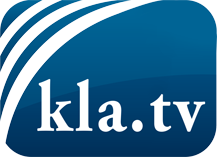 was die Medien nicht verschweigen sollten ...wenig Gehörtes vom Volk, für das Volk ...tägliche News ab 19:45 Uhr auf www.kla.tvDranbleiben lohnt sich!Kostenloses Abonnement mit wöchentlichen News per E-Mail erhalten Sie unter: www.kla.tv/aboSicherheitshinweis:Gegenstimmen werden leider immer weiter zensiert und unterdrückt. Solange wir nicht gemäß den Interessen und Ideologien der Systempresse berichten, müssen wir jederzeit damit rechnen, dass Vorwände gesucht werden, um Kla.TV zu sperren oder zu schaden.Vernetzen Sie sich darum heute noch internetunabhängig!
Klicken Sie hier: www.kla.tv/vernetzungLizenz:    Creative Commons-Lizenz mit Namensnennung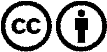 Verbreitung und Wiederaufbereitung ist mit Namensnennung erwünscht! Das Material darf jedoch nicht aus dem Kontext gerissen präsentiert werden. Mit öffentlichen Geldern (GEZ, Serafe, GIS, ...) finanzierte Institutionen ist die Verwendung ohne Rückfrage untersagt. Verstöße können strafrechtlich verfolgt werden.